【今日主題】我的指望在哪裡？講員︰林盈沼弟兄(信義神學院)經文：約伯記17:11-16大綱：一、約伯的人生困境1.約伯的為人˙行為正直，對神敬虔˙德高望重，家財萬貫、名利雙收˙家庭幸福、關心子女，為兒女獻祭˙神的評價：地上再沒有人像他，完全正直、敬畏神、遠離惡事2.撒旦兩次控告與攻擊˙約伯敬畏神豈是無故？若除去神的保護，毀其一切，他必當面棄絕神。˙結果：神允許撒旦行動，但不得傷害約伯。約伯家破人亡。但不批判神。˙約伯以人代皮，痛不在己。如伸手傷他身體，必當面唾棄神。˙結果：約伯全身長毒瘡，妻子冷嘲熱諷，約伯不以口犯罪。3.約伯真正的痛苦：˙他不知為何遭受苦難。他要一個答案，他要回到原來的人生。˙約伯受難後，上帝避不見面，好像打擊他之後，就袖手旁觀、人間蒸發。二、朋友的失敗勸導A.約伯三友的安慰與約伯的答辯1.歷經三個回合chs.3-14,15-21,22-31  正方(你有罪)      反方(我無罪)  主辯：以利法  助辯：比勒達          約伯  結辯：瑣法2.約伯言論的重點：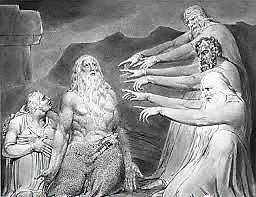 ˙我無過犯，何以有禍？人生禍福無常，善惡不分。˙自己絕無不義，願與神對質。3.約伯三友的論述重點：「報應論」˙善有善報，惡有惡報，˙人遭禍患，並因行惡。˙上帝賞善罰惡，約伯遭難必因犯罪˙故應悔改認罪，必蒙神賜福。B. 以利戶的言論 (chs.32-37)˙以「煉淨論」、「熬煉論」做包裝。神透過苦難，教導兒女，成全其旨意。˙實際上核心思想還是「報應論」三、上帝的奇妙作為A.神親自的質問與回答(chs.38-41)1.第一次在旋風中的質問與回答˙質問：誰用無知的言語，使我的旨意暗昧不明？（chs.38-39）˙你能瞭解掌握宇宙萬物、動物王國嗎(53)？˙質問重點：神創造的奇妙、偉大。˙包括：自然界、野生動物˙約伯的反應：無話可說，用手摀口，賭氣不語（40:3-5）。2.第二次在旋風中的質問˙質問(22?)：我問你，你可以指示我。你豈可自以為義？你能像神一樣嗎？˙你能管理世界、導正人類、維持公義嗎（ch.40）？˙質問重點：河馬與鱷魚之描述3. 約伯的反應 (42:1-6)：˙約伯的反應：認罪、懊悔，謙卑俯服。˙約伯的態度是：我不明白，何來苦難，但神有權能，我願順服。˙42:5 我從前風聞有你，現在親眼看見你。˙42:6 因此我厭惡自己（或譯：我的言語），在塵土和爐灰中懊悔。四、結論：親眼見你的人生1.神直接加入對話，並未用柔軟安慰的話語，甚至還有責怪他自以為是之意。2.神所回答的內容，跟約伯受苦的原因，似乎毫不相干。而是用一大堆問題，反問約伯知多少。3.但神的言論使約伯完全臣服，因為神說話了˙是神親自開口，這曾經與他有緊密關係的神，親自向他說話。˙是神說話的內容，讓約伯看見自己的渺小、無知、有限；相對之下，是神的全知、全能、慈愛、智慧。神既如此，他必掌權，在約伯的生命中掌權，從頭到尾掌權，也一直與約伯同在。4.神的話啟示他自己：˙他如此眷顧這世界，也眷顧萬物及不認識他的人。˙他如此瞭解人類，也是如此瞭解並親近約伯。所以約伯的受苦，就是神自己的痛苦（因為約伯可能失敗，撒旦因此成功挑戰、摧毀神對約伯的信任）。5.神不是用「使約伯瞭解問題的原因」幫助他，而是使約伯看見超越問題及苦難的神，從始至終都在掌權，並與他同在。這個體會（同在論），使約伯如同親眼見到神，因而超越了苦難，他不需要追究苦難的原因，因他有了真正的答案。6.約伯記真正的主角，是神自己，不是約伯。受苦的是神，不只是約伯。7.約伯從始至終不知苦難發生的真正原因，但為什麼神讓我們（後代的讀者）知道？8.苦難的實際原因是神主動接受撒旦的挑釁與挑戰。神必須面對約伯有可能失敗的後果。但神卻在信任及摯愛約伯的情況下，接受挑戰，神並未將約伯當作賭博的籌碼。˙約伯的痛苦其實就是神的痛苦，神一直與約伯同在，且從始至終都在掌權。作者藉此讓讀者看見神掌權下的「同在論」才是信仰最深層的思想。結語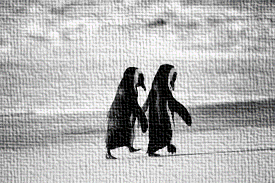 1.我們在人生的苦難中，上帝也一起受苦。2.經歷神的同在與掌權，才能夠超越苦難。討論問題：1.你面對人生中的苦難時，曾經出現怎樣的心情及情緒呢？2.你如何面對這些困境？約伯的經歷可以給你什麼啟發呢？本週各項聚會今日	09:30	兒童主日學		09:45	主日聚會	林盈沼弟兄		09:45	中學生團契		11:00 《擘餅記念主聚會》		11:00 	慕道班	週二 19:30	英文查經班週三	19:30	交通禱告會	賴大隨弟兄週四	14:30	姊妹聚會	劉介磐姊妹		15:30	姊妹禱告會	王清清姊妹週五	19:00	小社青	查經聚會週六	14:00	大專團契	專題		18:00	社青團契	分區家庭聚會我知道我的救贖主活著，末了必站立在地上。我這皮肉滅絕之後，我必在肉體之外得見上帝。                                                   約伯記19:25~26台北基督徒聚會處      第2659期  2020.11.08教會網站：http://www.taipeiassembly.org年度主題：回想˙回轉˙回復--改變你基督徒的壞習慣		主日上午	主日下午 	下週主日上午	下週主日下午	聚會時間：9時45分	2時10分	9時45分	2時10分	司     會：張庭彰弟兄		蔣震彥弟兄	領     詩：賴大隨弟兄	11月同工會	陳宗賢弟兄	司     琴：徐漢慧姊妹	  賴大隨弟兄	王清清姊妹	講     員：林盈沼弟兄		下週講員：唐華弟兄	本週題目：我的指望在哪裡？	下週主題：利亞與雅各－為愛掙扎	本週經文：約伯記17:11-16	下週經文：創29:15~35	上午招待：蔣震彥弟兄 林和東弟兄	下週招待：吳純紹姊妹 林寶猜姊妹		楊晴智姊妹北市中正區100南海路39號。電話（02）23710952傳真（02）23113751臺北市中正區100南海路39號。電話（02）23710952傳真（02）23113751《禱告—聆聽主聲音》退修會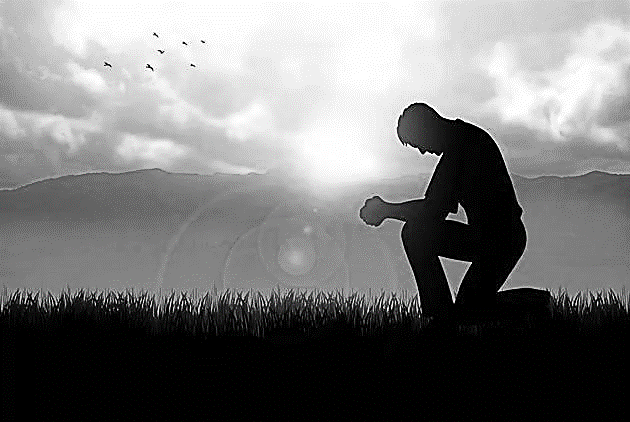 主辦︰聚會處差傳協會時間：11/23-25（週一到週三）地點：台中太平--聖愛山莊主講：蕭智雄老師目的：個人靈修、親近神、在禱告中與主相遇、聆聽主聲音。費用：2500元，填寫報名表(在長椅上)交至辦公室，額滿為止《12週˙先知書走一回》教會舉辦《舊約基礎讀經班》二--先知書；其研讀方式與進度如報名單(在長椅上)，歡迎弟兄姊妹報名參加。時間：11/10每週二(共12週)      上午10:00~12:00地點︰教會副堂領課老師︰呂允仁、任駿弟兄